MEMBERSHIP APPLICATION FORM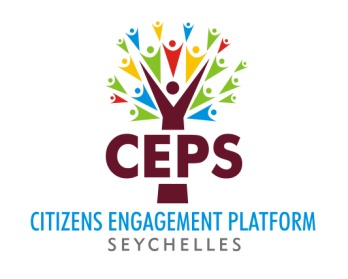 Does the organisation have a secretariat?  If Yes, give full address: ………………………………………………………….………………….…………………………………………………………………………………………………………………………………………………………………………Please state, how the organisation is run/managed:Source of Income:  	Projected Annual Budget ………………………………………………….Apllying For Membership for the period 20_____ to 20_____.CEPS Code of Ethics & Conduct____________________________			______________________Signature of Chairman/Secretary                                                                                                             DatePlease send an electronic copy to:projects.support@ceps.scA physical copy of this form should accompany the supporting documents.Name and, if any acronym of organisation:Name and, if any acronym of organisation:Date Founded: Date Founded: Registration Number:Registration Number:Postal Address:Postal Address:Telephone Number:Telephone Number:Fax Number:Fax Number:E-mail Address:E-mail Address:Web Page:Web Page:Principal Aim of Organisation:Principal Aim of Organisation:Summary of major activities undertaken in the past yearSummary of major activities undertaken in the past yearMission Statement:Mission Statement:Mission Statement:Mission Statement:Mission Statement:Mission Statement:Objectives:Objectives:Objectives:Objectives:Objectives:Objectives:Names of the members of the Board/Executive Committee (it is very important that all Board/Executive Committee members are identified here)Names of the members of the Board/Executive Committee (it is very important that all Board/Executive Committee members are identified here)Names of the members of the Board/Executive Committee (it is very important that all Board/Executive Committee members are identified here)Names of the members of the Board/Executive Committee (it is very important that all Board/Executive Committee members are identified here)Names of the members of the Board/Executive Committee (it is very important that all Board/Executive Committee members are identified here)Names of the members of the Board/Executive Committee (it is very important that all Board/Executive Committee members are identified here)PositionNameNamePhone NoPhone NoEmail AddressChairpersonVice-ChairpersonSecretaryTreasurerDATE ELECTED:DATE ELECTED:DATE ELECTED:MANDATE PERIOD:MANDATE PERIOD:MANDATE PERIOD:Name of Focal Point/ Contact Person:Name of Focal Point/ Contact Person:Name of Focal Point/ Contact Person:Number of Members (attach list of members)Number of Members (attach list of members)Number of Members (attach list of members)Affiliation to any organisations Affiliation to any organisations Affiliation to any organisations Date of last AGM (attach minutes of meeting)Date of last AGM (attach minutes of meeting)Date of last AGM (attach minutes of meeting)Date of Last Accounts Audit (attach documents if possible)Date of Last Accounts Audit (attach documents if possible)Date of Last Accounts Audit (attach documents if possible)Main Sector of Intervention (Please label 1,2,3 in order of priority)Main Sector of Intervention (Please label 1,2,3 in order of priority)Main Sector of Intervention (Please label 1,2,3 in order of priority)Main Sector of Intervention (Please label 1,2,3 in order of priority)Main Sector of Intervention (Please label 1,2,3 in order of priority)Main Sector of Intervention (Please label 1,2,3 in order of priority)Environmental & Natural Resources GenderYouth, Arts, Culture &Sports General Charitable PurposesDemocracy&Good GovernanceHealthSocio-Economic DevelopmentHuman Rights Education/ Training/ ResearchProfessional Agriculture & FisheriesSocial Welfare Faith-Based Others( Please specify)Who are your Target Groups? (Please label 1,2,3 in order of priority)Who are your Target Groups? (Please label 1,2,3 in order of priority)Who are your Target Groups? (Please label 1,2,3 in order of priority)Who are your Target Groups? (Please label 1,2,3 in order of priority)YouthDestitute / VulnerableElderly PeoplePeople with disabilityWomenProfessionalsUnemployed PeopleGeneral populationOthersTotal Number Part-Time or Full TimeVolunteersPaid StaffFundraising (Specify)Government Subsidy  InternationalOur Committee & Members have read the CEPS Code of Ethics & Conduct and we hereby agree to accept the terms and conditions.SUPPORTING DOCUMENTSFor your application to be considered, please attach ALLof following supporting documents:Formal written application of membership A Copy of Certificate of RegistrationCopy of ConstitutionList of Members (Full Name and contact details) Calendar of activitiesMinutes of Last AGMFee: Payment of Rs300 membership fee 